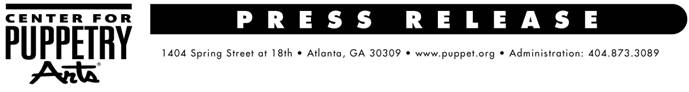 For more information, contact:Becca Meyer / Jennifer Walker BRAVE Public Relations, 404.233.3993bmeyer@bravepublicrelations.com / jwalker@bravepublicrelations.comMighty Bug to the rescue at Center for Puppetry Arts, January 24-March 17  This science-filled heroic tale features bugs, butterflies, beetles and more! ATLANTA (December 1, 2016) — It’s a bird… It’s a plane… No… It’s Mighty Bug! Audiences are invited to experience a comic book tale coming to life in the upcoming production of The Adventures of Mighty Bug at Center for Puppetry Arts January 24 – March 12, 2017. In this escapade, the Center takes audiences on a trip to Bugville, a hoppin’ insect city that dances to the Bugville Boogie and the sweet sounds of WBUG Radio star Morpha Butterfly. Watching over the ants, fleas, crickets, water spiders, beetles and bees is the one and only Mighty Bug, a superhero with super strength, smelling, hearing and flying abilities. Not far away, there’s trouble buzzing as the evil arachnid, Scorpiana, assembles a group to attack and take control of the crawling city. Complete with plenty of insect trivia and facts, this action-packed story will take families on an adventure as good battles evil and the future of Bugville hangs on by a thread. Written and directed by the Center’s Artistic Director, Jon Ludwig, The Adventures of Mighty Bug features a variety of puppetry styles including body puppetry, shadow puppetry and black light. The cast includes veteran puppeteers Amy Sweeney, Alex Towers, Tim Sweeney, Dolph Amick and Stephanie Lloyd. Abuzz with fun and science, The Adventures of Mighty Bug provides a comic book-style adventure story that’s both educational and entertaining.The Adventures of Mighty Bug is presented in the Mainstage Theater, January 24 – March 12, 2017. Reduced-price previews take place January 24 and 25. Show times are as follows: Tuesday – Friday: 10 a.m. and 11:30 a.m.Saturday: 12 p.m. and 2 p.m.Sunday: 1 p.m. and 3 p.m.Tickets are $10.25 (Members) and $20.50 (nonmembers) and include admission to the show, the Worlds of Puppetry Museum (with the largest collection of Jim Henson puppets and artifacts in the world as well as a Global Gallery), and entrance to the Create-A-Puppet Workshop™, where guests can make and decorate their own Lightning Bug Rod & String Puppet and perform with it on our classroom stage. Tickets can be purchased online at www.puppet.org or by calling 404.873.3391. ###The Center for Puppetry Arts is supported in part by: Fulton County Arts Council • City of Atlanta Mayor’s Office of Cultural Affairs • Georgia Council for the Arts • Zeist Foundation • The Wish Foundation Fund of the Community Foundation for Greater Atlanta • PNC • The Coca-Cola Foundation • WSB-TV Family 2 Family Project • YP For a complete list of the Center’s major supporters, visit www.puppet.org/about/sponsors.Center for Puppetry Arts® is a unique cultural treasure – a magical place where children and adults are educated, enlightened, and entertained. Since 1978, the Center has introduced millions of visitors to the wonder and art of puppetry and has touched the lives of many through enchanting performances, curriculum-based workshops, and the hands-on Museum as well as Distance Learning and Outreach programs. Center for Puppetry Arts is a non-profit, 501(c)(3) organization and is supported in part by contributions from corporations, foundations, government agencies, and individuals. Major funding is provided by the Fulton County Board of Commissioners and the City of Atlanta Mayor’s Office of Cultural Affairs. These programs are also supported in part by the Georgia Council for the Arts through the appropriations of the Georgia General Assembly. GCA is a partner agency of the National Endowment for the Arts. The Center is a member of Theatre for Young Audiences (TYA/USA/ASSITEJ).The Center also serves as headquarters of UNIMA-USA, the American branch of Union Internationale de la Marionnette, the international puppetry organization.